Komenda Wojewódzka Policji w ŁodziSekcja ds. Funduszy Pomocowych i Zamówień Publicznych91-048 Łódź, ul. Lutomierska 108/112tel. 47 841-22-95 fax 47 841-20-80zampub@ld.policja.gov.pl__________________________________________________________________		Łódź, dnia 16.08.2021 r.FZ-2380/14/21/KKWYKONAWCY,KTÓRZY POBRALI SWZDOTYCZY:  postępowania o udzielenie zamówienia w trybie w trybie podstawowym bez negocjacji na  sukcesywne dostawy  materiałów elektrycznych do Komendy Wojewódzkiej Policji w Łodzi.Komenda Wojewódzka Policji w Łodzi, na podstawie art. 284 ust. 2 i 6 ustawy Prawo zamówień publicznych (Dz. U. z 2021 r., poz. 1129) odpowiada na pytania Wykonawcy:PYTANIE 1Pytanie 3 odnosiło się do pozycji 43,44. Zamawiający w odpowiedź do tego pytania wskazuję jedynie pozycję 43. Czy zamawiający omyłkowo pominą pozycję 44? Jeżeli nie prosiłbym o odpowiedź do pozycji 44.ODPOWIEDŹ 2Odpowiedź dotyczy zarówno pozycji 43, jak i 44.PYTANIE 2Pytanie 9 Czy zamawiający wymaga łącznika 2-biegunowego czy łącznika świecznikowego.łącznik 2 biegunowy jest łącznikiem z klawiszem pojedynczym.W załączniku schematy łączników.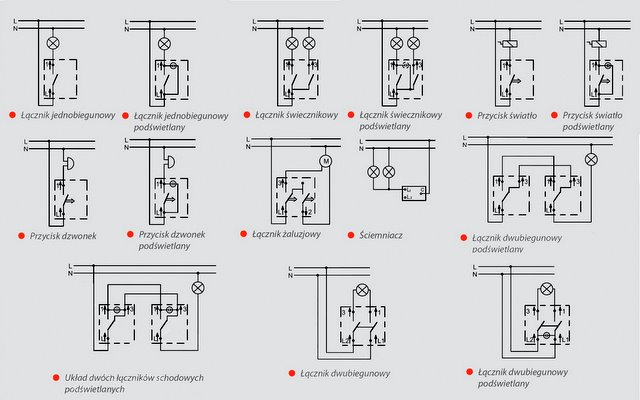 ODPOWIEDŹ 2Zamawiający wymaga łącznika świecznikowego z dwoma klawiszami.PYTANIE 3Poz. 187 tj. Złączka do puszek instalacyjnych do przewodów rozpinane 4 jest nieprodukowana.Czy jako zamiennik może być złączka 5 torowa taka sama jak w poz. 188."ODPOWIEDŹ 3Zamawiający wyraża zgodę na złączkę 5 torową.Zmianie ulegają zapisy SWZ dotyczące terminu związania ofertą, terminu składania i otwarcia ofert. Zapisy otrzymują brzmienie:17.1. Wykonawca pozostaje związany ofertą do dnia 18.09.2021 r. 18.2. Termin składania ofert upływa dnia  20.08.2021 r. o godz. 10:00.18.5.Otwarcie ofert nastąpi w dniu  20.08.2021 r. o godz. 10:30 Pozostałe zapisy SWZ pozostają bez zmian.  Zastępca Komendanta Wojewódzkiego Policji w Łodzi/-/ mł. insp. Tomasz Jędrzejowskisporządzono 1 egz.: Zamieszczono na stronie internetowej https://platformazakupowa.pl/pn/kwp_lodz